Kerstspelletje voor een 1e klas			(Versie 20231022)(De klas trekt zingend rond, Maria en Jozef in het midden)De liederen staan op www.vrijeschoolliederen.nl behalve “Gloria Gloria”, zie aan het eind.Allen zingen:		Over sterren, over zonnen			Zachtjes gaat Maria’s voet			Louter goud uit sterrenbronnen			Brengt zij als een hemelgroet			Schrijdt Maria langs God’s wegen			Hoog door ’t hemellicht omstraald			Weeft zij ’t kleed van sterrenzegen			Waar God’s kind in neder daaltAllen spreken: 	(Maria knielt, engelen komen achter haar staan)Maria, jonkvrouw knielde neer 			Toen d’ engel kwam van God de heer			Geboren zou worden uit haar schoot			Een kindje klein, een koning groot!Allen zingen:		Gloria, gloria, luister wel			(zie achterste blad)Engelen:		Ik ben de engel Gabriël			Geboren zal worden uit uwen schoot			Het kindeken Jezus klein, koning groot  (Engelen zegenen Maria)Allen zingen:		Maria die zoude naar Bethlehem gaan			Kerstavond voor de noene			Sint Jozef die zoude al met haar gaan			Om haar gezelschap te hoeden			Het hageld’ en sneeuwede en ’t was er zo koud			De rijp lag op de daken			Sint Jozef tot Maria sprak:			“Maria wat zullen wij maken”  (Jozef solo)			Maria die zeide: “Ik ben er zo moe	 (Maria solo)			Laat ons een weinig rustenJozef (solo)		Laat ons een weinig verder gaan			In een huizeken zullen wij rusten”Allen spreken:	Zij loopt met Jozef door koude nacht			Maar zie de sterren die houden wacht			Zij kloppen bij een herberg aan	(Jozef klopt met zijn staf)Jozef + Maria	“Mogen wij hier naar binnen gaan?”	Waarden tezamen:  Zoekt elders uw onderdak, hier is het vol			Van kelder tot zolder en in ieder hol			Hier is geen plaatsje, alles bezet			Ziet zelf hoe ge u verder redtAllen zingen:		Zij kwamen een weinig verder gegaan			Tot aan een boeren schure			’t Is daar waar heer Jezus geboren werd			Daar sloten noch vensters, noch deuren(De engelen komen en neuriën zacht. (Evt. begeleiding op de lier.) Maria maakt het geboortegebaar dat we kennen van het “grote” Oberufer Geboortespel)			Er is een roos ontloken………………….(Maria en Jozef leggen het kind in de kribbe doordat Jozef omgekeerd voor de kribbe gaat staan en het zicht op Maria wegneemt, zoals het ook in het “grote” spel gebeurt)Allen zingen:		Dat kleine kind weende, Maria zong			God’s engelen uit de tronen			Zij kwamen tezamen nedergedaald			Zij kwamen Maria kronen(Engelen gaan weg. Zij gaan naar de herders)(Drie (of vier) herders komen naar voren met hun “schapen” en gaan liggen om te slapen)(Allen zingen. Engelen maken zegenend gebaar en staan achter de herders in een halve kring)			Herders hij is geborenIn ’t midden van de nachtDie zo lang van te vorenDe wereld heeft verwachtVrolijk o herderkens zongen ons d’engelkensZongen met blijde stemHaast u naar Bethlehem!(Herders worden langzaam wakker)Herders:		Voorzichtig ’t is als ijs zo glad			Gevroren heeft het, ’t is me wat!			Wij willen aanschouwen het Jesuken teer			En leggen onze gaven bij hem neer!Herders zingen 2e couplet			Wij arme herders te velde, gelijk de boeren zijn			ontwekten ons gebuurkens en in de maneschijnliepen met blij geschal naar deze arme stal,daar ons de eng'lenzang altemaal toe bedwang. (knielen neer bij Maria en Jozef)			Ziet, wij schenken u samen een teer klein lammekein,boter, melk zijn gaven voor uw lief mondekein.Na-na-na, kindje teer, sus-sus, en huil niet meer,doet uw klein oogskens toe, zij zijn van 't wenen moe!"Allen:			’t Kindje begon te slapen			De moeder sprak hen aan:Maria (solo)		Lieve herderkens samen			Wilt zoetjens naar de velden gaan			U lieden zij pais en vreêDat brengt ons kind u meeAllen:			Zij gingen henen blij			En blij dat zijn ook wij(Allen gaan zingend af met het lied “Over sterren, over zonnen”)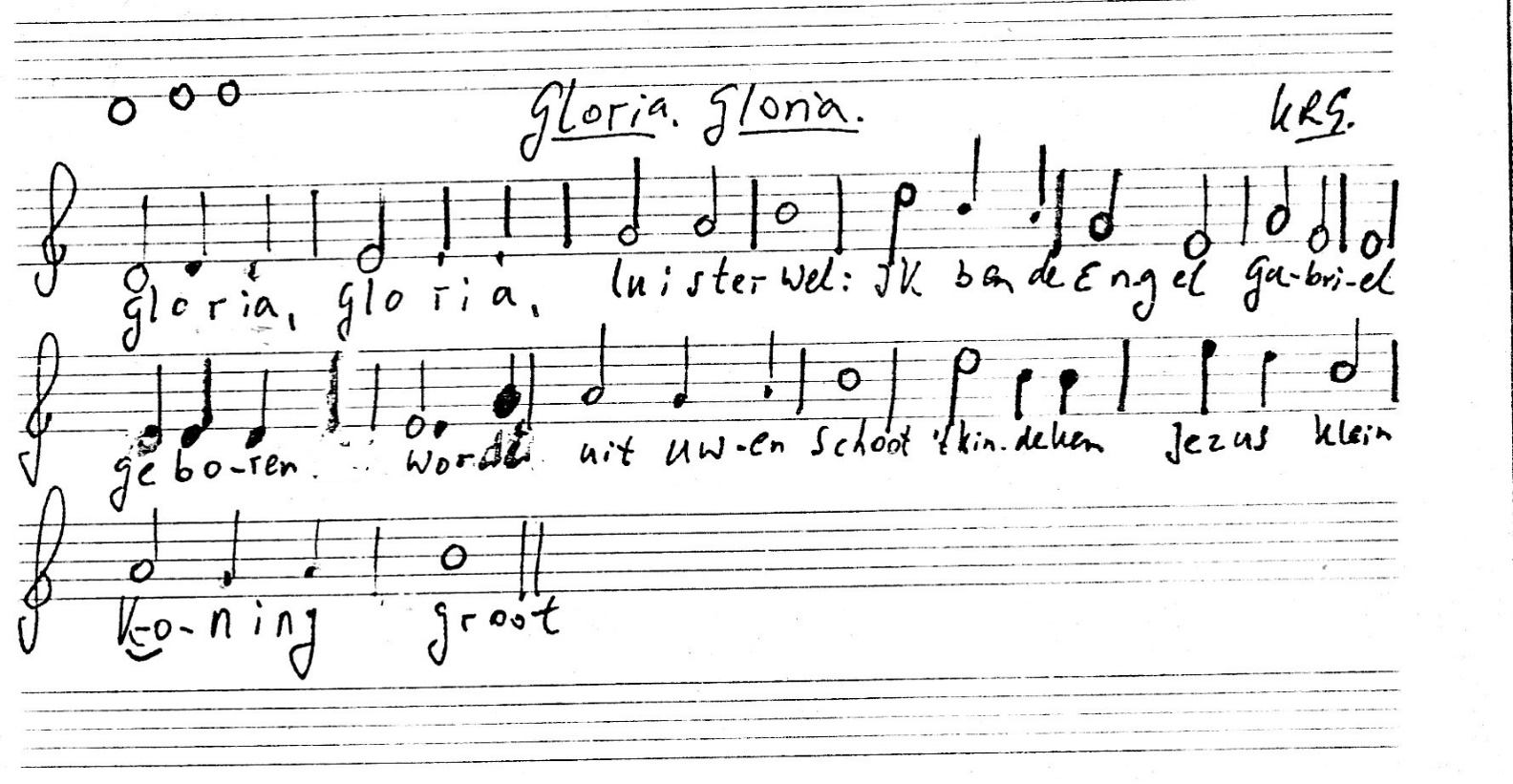 0-0-0-0